9	examiner et approuver le rapport du Directeur du Bureau des radiocommunications, conformément à l'article 7 de la Convention:9.2	sur les difficultés rencontrées ou les incohérences constatées dans l'application du Règlement des radiocommunications;IntroductionOn trouvera ci-après un certain nombre d'erreurs repérées dans le Règlement des radiocommunications. Ces erreurs pourraient être corrigées par la Conférence mondiale des radiocommunications de 2015 (CMR-15) lorsqu'elle examinera le point 9.2 de son ordre du jour «sur les difficultés rencontrées ou les incohérences constatées dans l'application du Règlement des radiocommunications».PropositionsARTICLE 37Certificats d'opérateurSection II – Classes et catégories de certificatsMOD	UZB/15/137.13Note rédactionnelle: Cette modification ne concerne que la version russe.MOD	UZB/15/237.14Note rédactionnelle: Cette modification ne concerne que la version russe.ARTICLE 5Attribution des bandes de fréquencesSection IV – Tableau d'attribution des bandes de fréquences
(Voir le numéro 2.1)

MOD	UZB/15/31 800-2 194 kHzNOC5.101	(SUP – CMR-12)MOD	UZB/15/4410-460 MHzNOC5.272	(SUP – CMR-12)NOC5.273	(SUP – CMR-12)MOD	UZB/15/52 170-2 520 MHzNOC5.397	(SUP – CMR-12)NOC5.405	(SUP – CMR-12)MOD	UZB/15/62 520-2 700 MHzNOC200-248 GHzMOD	UZB/15/75.563ANote rédactionnelle: Cette modification ne concerne que la version russe.______________Conférence mondiale des radiocommunications (CMR-15)
Genève,2-27 novembre 2015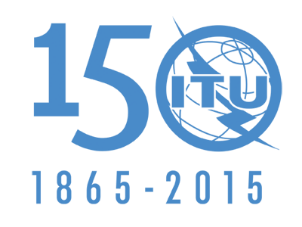 UNION INTERNATIONALE DES TÉLÉCOMMUNICATIONSSÉANCE PLÉNIÈREDocument 15-F25 juin 2015Original: russeOuzbékistan (République d')Ouzbékistan (République d')propositions pour les travaux de la conférencepropositions pour les travaux de la conférencePoint 9.2 de l'ordre du jourPoint 9.2 de l'ordre du jourAttribution aux servicesAttribution aux servicesAttribution aux servicesRégion 1Région 2Région 31 800-1 810RADIOLOCALISATION5.931 810-1 850AMATEUR5.98  5.99  5.1001 800-1 850AMATEUR1 800-2 000AMATEURFIXEMOBILE sauf mobile aéronautiqueRADIONAVIGATIONRadiolocalisationAttribution aux servicesAttribution aux servicesAttribution aux servicesRégion 1Région 2Région 3430-432AMATEURRADIOLOCALISATION430-432	RADIOLOCALISATION	Amateur430-432	RADIOLOCALISATION	Amateur5.271  5.274
5.275  5.276  5.277
		5.271  5.276  5.278  5.279
		5.271  5.276  5.278  5.279432-438AMATEURRADIOLOCALISATIONExploration de la Terre par satellite
(active)  5.279A432-438	RADIOLOCALISATION	Amateur	Exploration de la Terre par satellite (active)  5.279A432-438	RADIOLOCALISATION	Amateur	Exploration de la Terre par satellite (active)  5.279A5.138  5.271  5.276
5.277  5.280  5.281  5.282
		5.271  5.276  5.278  5.279  5.281  5.282
		5.271  5.276  5.278  5.279  5.281  5.282438-440AMATEURRADIOLOCALISATION438-440	RADIOLOCALISATION	Amateur438-440	RADIOLOCALISATION	Amateur5.271  5.274  5.275
5.276  5.277  5.283
		5.271  5.276  5.278  5.279
		5.271  5.276  5.278  5.279Attribution aux servicesAttribution aux servicesAttribution aux servicesRégion 1Région 2Région 32 450-2 483,5FIXEMOBILERadiolocalisation5.1502 450-2 483,5		FIXE		MOBILE		RADIOLOCALISATION		5.1502 450-2 483,5		FIXE		MOBILE		RADIOLOCALISATION		5.150.........2 500-2 520FIXE  5.410MOBILE sauf mobile aéronautique  5.384A2 500-2 520FIXE  5.410FIXE PAR SATELLITE (espace vers Terre)  5.415MOBILE sauf mobile aéronautique  5.384A2 500-2 520FIXE  5.410FIXE PAR SATELLITE (espace vers Terre)  5.415MOBILE sauf mobile aéronautique 5.384AMOBILE PAR SATELLITE (espace vers Terre   5.351A  5.407  5.414  5.414A5.4125.404  5.415AAttribution aux servicesAttribution aux servicesAttribution aux servicesRégion 1Région 2Région 32 520-2 655FIXE  5.410MOBILE sauf mobile aéronautique  5.384ARADIODIFFUSION PAR SATELLITE  5.413  5.4162 520-2 655FIXE  5.410FIXE PAR SATELLITE
(espace vers Terre)  5.415MOBILE sauf mobile aéronautique 5.384ARADIODIFFUSION PAR SATELLITE  5.413  5.4162 520-2 535FIXE  5.410FIXE PAR SATELLITE
(espace vers Terre)  5.415MOBILE sauf mobile aéronautique  5.384ARADIODIFFUSION PAR SATELLITE  5.413  5.4165.403  5.414A  5.415A2 520-2 535FIXE  5.410FIXE PAR SATELLITE
(espace vers Terre)  5.415MOBILE sauf mobile aéronautique  5.384ARADIODIFFUSION PAR SATELLITE  5.413  5.4165.403  5.414A  5.415A2 535-2 655FIXE  5.410MOBILE sauf mobile aéronautique 5.384ARADIODIFFUSION PAR SATELLITE  5.413  5.416
5.339  5.412  5.417C  5.417D  5.418B  5.418C
5.339  5.417C  5.417D  5.418B  5.418C5.339  5.417A  5.417B  5.417C  5.417D  5.418  5.418A  5.418B  5.418CAttribution aux servicesAttribution aux servicesAttribution aux servicesRégion 1Région 2Région 3200-209		EXPLORATION DE LA TERRE PAR SATELLITE (passive)				RADIOASTRONOMIE				RECHERCHE SPATIALE (passive)				5.340  5.341  5.563A200-209		EXPLORATION DE LA TERRE PAR SATELLITE (passive)				RADIOASTRONOMIE				RECHERCHE SPATIALE (passive)				5.340  5.341  5.563A200-209		EXPLORATION DE LA TERRE PAR SATELLITE (passive)				RADIOASTRONOMIE				RECHERCHE SPATIALE (passive)				5.340  5.341  5.563A